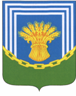 АДМИНИСТРАЦИЯ ТАРАСОВСКОГО СЕЛЬСКОГО ПОСЕЛЕНИЯ ЧЕСМЕНСКОГО МУНИЦИПАЛЬНОГО РАЙОНА ЧЕЛЯБИНСКОЙ ОБЛАСТИадрес: п. Тарасовка, ул.30 лет Победы, д.9 тел.9-77-49ПОСТАНОВЛЕНИЕот 30.01.2017г.                                                                                                 №5«О безопасности жизнедеятельностижителей Тарасовскогосельского поселения»В целях безопасности жизнедеятельности жителей Тарасовского сельского поселения связанных с обрушением строительных конструкций, воздействием снеговых нагрузок на элементы кровли, а также  травмирования населения при падении с крыш ледяных образованийПОСТАНОВЛЯЮ:Организовать своевременное принятие мер по уборке снега с крыш зданий, особенно социально-значимых объектов с массовым пребыванием детей.Назначить ответственных за проведение мероприятий:      Директор Тарасовской СОШ – Жунусов Т.Г.      Заведующая ДС «Малышок» - Коломиец Е.С.      Директор ЦКС – Максимова О.П.Контроль за выполнением данного постановления оставляю за собой.    Ознакомлены:   Жунусов Т.Г. - директор Тарасовской СОШ                                Коломиец Е.С. - заведующая ДС «Малышок»                           Максимова О.П. - директор ЦКС Глава Тарасовскогосельского поселения                                                          В.М. Кондрашева